Extensive Reading  冬季北京的必需品Task：Step1: (小组讨论)为了帮力中准备去北京的东西，请你问力中三、四个问题。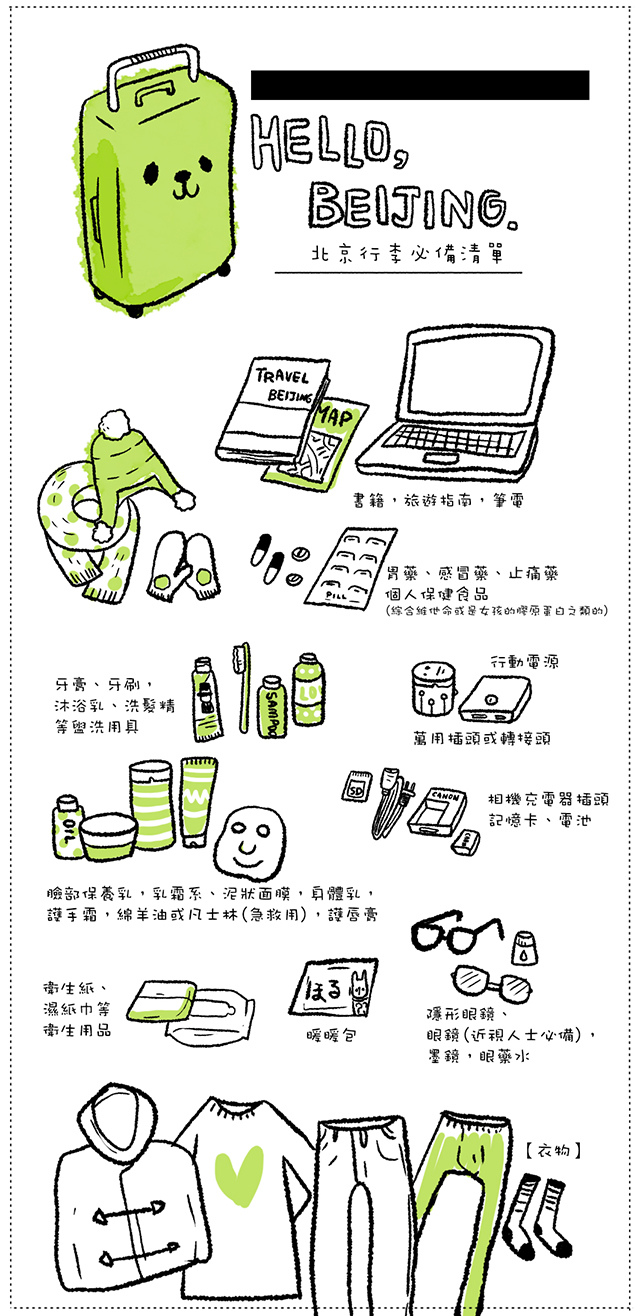 ____________________________________________________________________________________________________________________________________________________Step 2: Skimming and scanning the following blog for relevant information and underline the answers to your questions you made in the previous activity. 这次去了北京后我发现，冬季旅行不是我们平常想的那么轻松，有很多必需品是你想不到的！我出外旅行过很多次，以下都是冬天去北京的必需品！！！
Write the answers (information found in the blog) to your questions.  1. _______________________________________________2. _______________________________________________3. ________________________________________________4. _______________________________________________Vocabulary list:Step 3: Read 力中’s requests and make a suggestion base on the information you found in the activity 2. Please write your suggestions in Chinese below:________________________________________________________________________________________________________________________________Sources of the pictureshttp://apps.banma.com/ios/apps/69626.htmlhttp://peachnote.pixnet.net/blog/post/40118893http://iguang.tw/yahoo/?cate_id=75350http://www.burtsbees.com/Beeswax-Lip-Balm/11099-00-1,default,pd.htmlhttp://de.123rf.com/photo_11074066_drei-farbige-papierrollen.html
http://ppt.cc/p2tBhttp://ppt.cc/ZW68http://ppt.cc/ZW68http://www.acupuncturerichmondva.com/Stomach-Ache.php你的朋友林力中今年圣诞节(Shèngdànjié,Christmas)要和朋友去北京玩。力中是加州(Jiāzhōu, California)人。他没去过北京, 他想问你冬天去北京应该准备什么东西。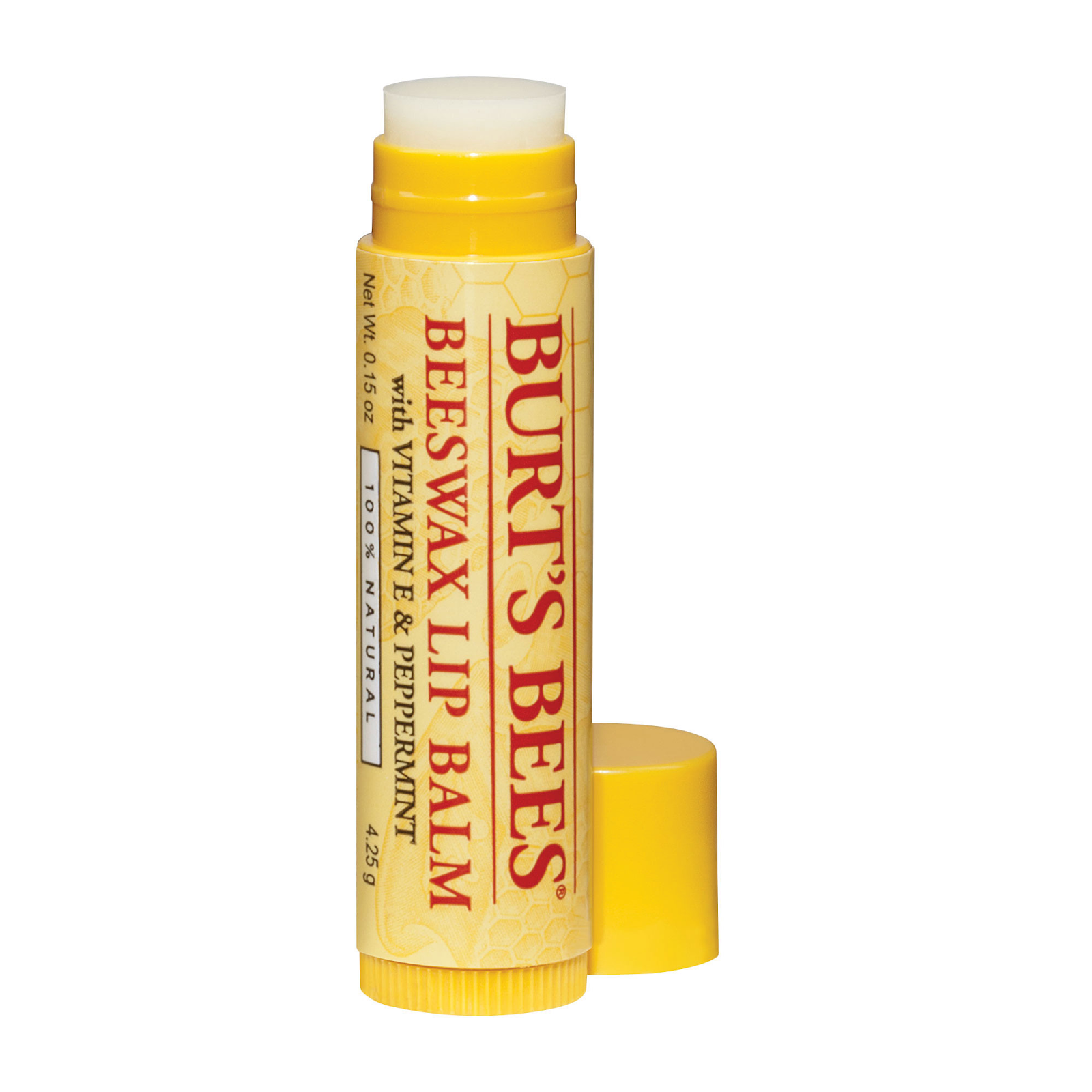 乳液、护唇膏：
北京非常干，冬天天气冷，房间里面有暖气，就更干了。要记得一定要带乳液和护唇膏，要不然你可能会受不了。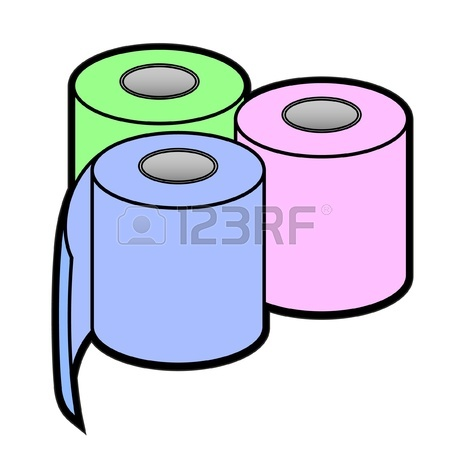 一定要带卫生纸和湿纸巾！因为北京的厕所不是很干净，而且常常没有卫生纸。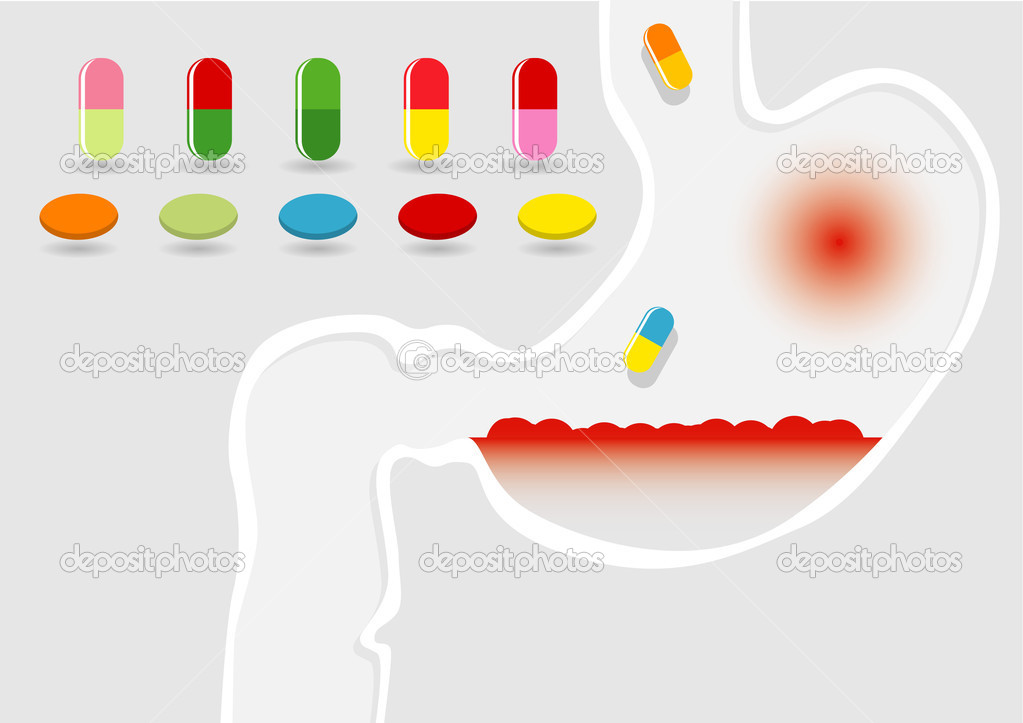 胃药和感冒药：北京菜比较咸，也比较油，所以头一两天肚子可能会不舒服。另外，在国外看医生麻烦又花钱，所以要带常用药。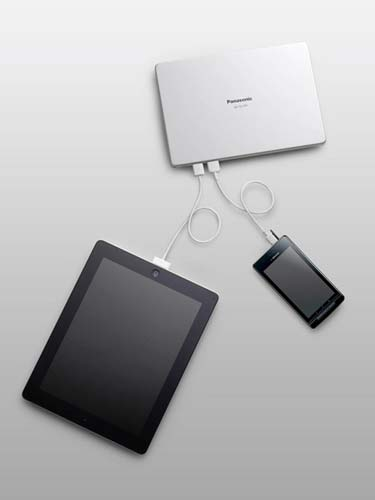 行动电源非常重要！手机和相机在北京很快就会没电，所以最好有行动电源。 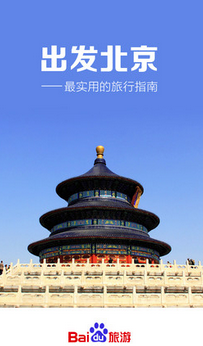 准备几本介绍北京的旅行书，这样可以一边学习北京历史一边玩，可以学得更多。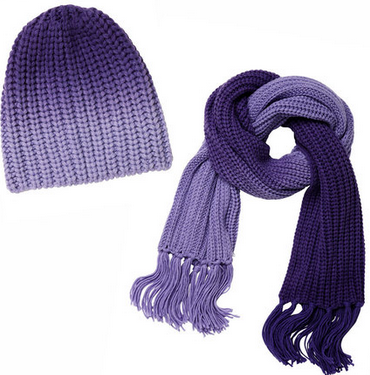 毛帽、围巾和手套：北京是个大冰箱，风也很大，要带防风的裤子和外套。汉字拼音词性英文1. 发现fā xiànverb，nounTo discover, to learn2. 必需品bì xǖnounnecessities 3. 暖气nuǎn qì nounheat5. 防风fángfēng adj.windproof6. 历史lìshǐnounhistory力中这次去会有一个中国朋友跟他一起去，他的朋友会带他去玩。他很怕冷，而且非常喜欢打电话，也常用电话上网和照相。力中想去吃很多好吃的中国菜！